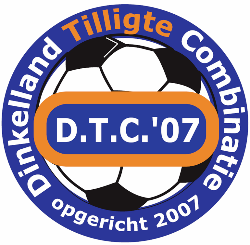 DinkellandTilligte CombinatieSportpark Lattrop						Sportpark TilligteDisseroltweg 9 Lattrop					Westenveldweg 1 TilligteTel. 0541-229356						Tel. 0541-221449Uitnodiging algemene ledenvergaderingHierbij nodigen wij je van harte uit om op vrijdag 18 november 2022 de algemene ledenvergadering van DTC´07 bij te wonen. De vergadering wordt gehouden in de kantine van D.T.C’07 te Lattrop. Aanvang van de vergadering is om 20.30 uur. Vanaf 20.00 uur is er ontvangst met koffie in de kantine.AGENDA Opening voorzitter Notulen vorige jaarvergadering Jaarverslag seizoen 2021-2022Bespreking Financiële jaarstukken Vaststellen exploitatierekening seizoen 2021-2022Vaststellen balans per 30-06-2022Vaststellen begroting seizoen 2022-2023 Vaststellen contributie Verslag financiële commissie Pauze Bestuursverkiezing:	Jelle oude Luttikhuis (aftredend en herkiesbaar) 	Eventuele kandidaten die plaats willen nemen in het bestuur kunnen 	zich voor aanvang van de vergadering aanmelden bij het bestuur. JubileaVerslag jeugdcommissie Verslag trainer 1e selectie Mededelingen Rondvraag Sluiting Wij zouden het zeer op prijs stellen dat je deze avond aanwezig bent. Namens het bestuur van DTC´07 Maud Groeneveld, Secretaris  